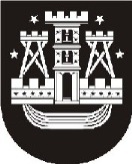 KLAIPĖDOS MIESTO SAVIVALDYBĖS ADMINISTRACIJOS DIREKTORIUSĮSAKYMASDĖL 2019–2023 metų kadencijos klaipėdos miesto savivaldybės seniūnaičių rinkimų  2022 m. sausio mėn. 7 d. Nr. AD1-28KlaipėdaVadovaudamasis Lietuvos Respublikos vietos savivaldos įstatymo 29 straipsnio 8 dalies 2 punktu, Klaipėdos miesto savivaldybės seniūnaičių rinkimo ir atšaukimo tvarkos aprašo, patvirtinto Klaipėdos miesto savivaldybės tarybos 2021 m. balandžio 29 d. sprendimu Nr. T2-109 „Dėl Klaipėdos miesto savivaldybės seniūnaičių rinkimo tvarkos aprašo“, 7 ir 10 punktais ir atsižvelgdamas į Komisijos seniūnaičių rinkimams organizuoti posėdžio 2022 m. sausio 6 d. protokolą Nr. ADM- 9:1. Skelbiu 2019–2023 metų kadencijos Klaipėdos miesto savivaldybės seniūnaičių rinkimus Aitvaro, Aukuro, Aušros, Bandužių g., Brigantinos, Dainavos, Debreceno g., Gedminų g., Kuršių a., Laukininkų g., Nykštuko, Pingvinuko, Rambyno g., Smiltelės g., Šviesos g., Vakarų, Versmės, Vėtrungės, Vitės, Žaliakalnio, Želmenėlio, Žilvičio seniūnaitijose nuo 2022 m. sausio 20 d. iki kovo 31 d. 2. Tvirtinu seniūnaičių rinkimų Klaipėdos miesto savivaldybėje grafiką:3. Nustatau, kad šis įsakymas skelbiamas spaudoje ir Klaipėdos miesto savivaldybės interneto svetainėje. 1.Informacijos dėl seniūnaičių rinkimų Klaipėdos miesto savivaldybėje paskelbimas.2022 m.  sausio 20 d. 2.Kandidatų į seniūnaičius registracija.2022 m.  sausio 20 d.–vasario 4 d.2.Registruotų kandidatų duomenų patikrinimas.2022 m. vasario 7 d.–vasario 11 d.3.Komisijos posėdis.2022 m. vasario 15 d.4.Kandidatų į seniūnaičius sąrašo patvirtinimas Savivaldybės administracijos direktoriaus įsakymu ir paskelbimas spaudoje.2022 m. vasario 22 d. 5. Parašų rinkimų lapų išdalijimas kandidatams.Elektroninio balsavimo sistemos paleidimas.2022 m. vasario 22 d.6. Gyventojų apklausos dėl seniūnaičių rinkimo vykdymas seniūnaitijose.2022 m. vasario 22 d.–kovo 15 d.7.Parašų rinkimų lapų pristatymas Komisijai.2022 m. kovo 16 d. iki 17.00 val.8.Gyventojų apklausos rezultatų tikrinimas.2022 m. kovo 17 d.–24 d.9.Komisijos posėdis ir rezultatų tvirtinimas.2022 m. kovo 25 d.10.Išrinktų seniūnaičių sąrašo paskelbimas.2022 m. kovo 31 d.Savivaldybės administracijos direktorius   Gintaras Neniškis